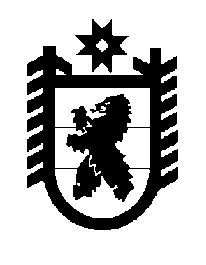 Российская Федерация Республика Карелия    ПРАВИТЕЛЬСТВО РЕСПУБЛИКИ КАРЕЛИЯРАСПОРЯЖЕНИЕот  9 июня 2016 года № 421р-Пг. Петрозаводск В соответствии со статьей 9 Градостроительного кодекса Российской Федерации, статьями  13 и 15 Федерального закона от 21 декабря 
2004 года № 172-ФЗ «О переводе земель или земельных участков из одной категории в другую», на основании ходатайства общества с ограниченной ответственность «Карел Транс Неруд» осуществить перевод земельного участка с кадастровым номером 10:05:0030401:204, площадью 18688 кв. м (местоположение: Республика Карелия,  Питкярантский район, район п. Ляскеля), из состава земель запаса в земли промышленности, энергетики, транспорта, связи, радиовещания, телевидения, информатики, земли для обеспечения космической деятельности, земли обороны, безопасности и земли иного специального назначения.           ГлаваРеспублики  Карелия                                                              А.П. Худилайнен